HYVINVOINTIALUEEN TARJOAMA ELINTAPAVALMENNUSElintapavalmennus on prosessinomaista terveydenhuollon ammattilaisen antamaa apua ja tukea elintapojen muutokseen (liikunta, ravitsemus ja uni). Kesto 6–12 kk yksilöllisesti asiakkaan tarpeen mukaan. Sisältää alkumittaukset, seurantakäynnit, loppumittaukset sekä kontrollin 3 kk prosessin loppumisen jälkeen.Elintapavalmennusta tarjotaan fysioterapeutin toimesta seuraavissa terveyskeskuksissa: Kokkola, Tunkkari, Perho, Kannus, Toholampi (ottaa myös lestijärveläiset)palvelu on asiakkaalle maksutontaKRITEERITAsiakas liikkuu terveytensä kannalta liian vähän (= ei täytä terveysliikuntasuositusta) ja hänellä on lisäksi jokin /jotkin seuraavista ja näissä tarvitaan terveydenhuollon /fysioterapeutin asiantuntemusta:ylipaino/korkea BMItyypin II diabetessydän- ja verisuonitautitoimintakyvyn heikkenemisen uhkaVarmista, että asiakas on motivoitunut elintapojensa muuttamiseen.LÄHETTÄMINEN HYVINVOINTIALUEEN ELINTAPAVALMENNUKSEEN:Ensisijaisesti asiakasta pyydetään olemaan itse yhteydessä oman paikkakuntansa terveyskeskukseen ajan varaamiseksi hyvinvointialueen elintapavalmennukseen (yhteystiedot alempana). Asian voi kirjata omalle ammattinäkymälle ja rinnakkaisnäkymän FYSTER-lehdelle. 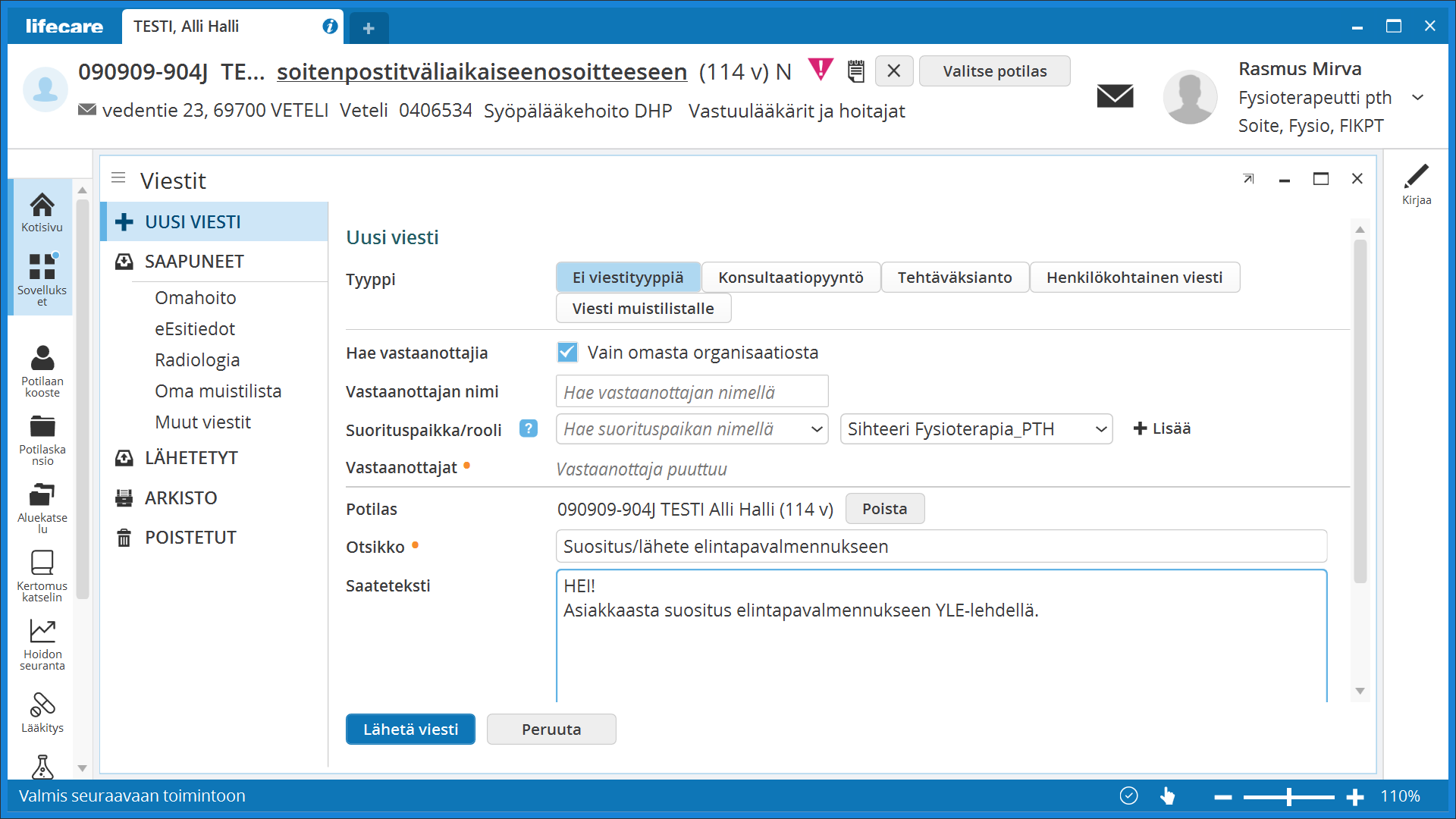 Kokkolan terveyskeskuksen kuntoutukseen viesti elintapavalmennuksen asiakkaasta ohjataan suoraan sihteerille, pelkällä roolilla Sihteeri Fysioterapia_PTH, jätä suorituspaikkakenttä tyhjäksi! Muissa kunnissa viesti  ko.henkilön nimellä!!Valitse potilasOtsikko: Suositus/lähete elintapavalmennukseenSaateteksti esim:Hei! Asiakkaasta suositus elintapavalmennukseenFysioterapia Kokkolan pääterveysasema, ft Kirsi Karppanen, ajanvaraus sihteerin kautta p. 040 806 5599Fysioterapia Tunkkari , ft Mari Järvelä, ajanvaraus p. 040 804 3100. Fysioterapia Perho, ft Joanna Vikman, ajanvaraus p. 040 804 3101Fysioterapia Kannus, ft Henri Manninen, ajanvaraus p. 040 804 2100Fysioterapia Toholampi, ft Kaisaleena Salonen ajanvaraus p. 040 804 4100